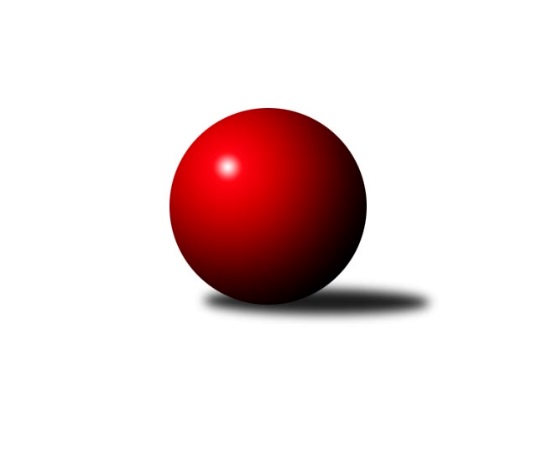 Č.1Ročník 2011/2012	19.9.2011Nejlepšího výkonu v tomto kole: 1662 dosáhlo družstvo: TJ Horní Benešov ˝D˝Meziokresní přebor-Bruntál, Opava 2011/2012Výsledky 1. kolaSouhrnný přehled výsledků:TJ Opava ˝D˝	- TJ Horní Benešov ˝F˝	4:6	1513:1521		19.9.TJ Horní Benešov ˝D˝	- TJ Opava ˝E˝	8:2	1662:1460		19.9.TJ Jiskra Rýmařov˝D˝	- TJ Kovohutě Břidličná ˝C˝	2:8	1521:1661		19.9.RSKK Raciborz	- TJ Sokol Chvalíkovice ˝B˝	2:8	1518:1547		19.9.Tabulka družstev:	1.	TJ Horní Benešov ˝D˝	1	1	0	0	8 : 2 	 	 1662	2	2.	TJ Kovohutě Břidličná ˝C˝	1	1	0	0	8 : 2 	 	 1661	2	3.	TJ Sokol Chvalíkovice ˝B˝	1	1	0	0	8 : 2 	 	 1547	2	4.	TJ Horní Benešov ˝F˝	1	1	0	0	6 : 4 	 	 1521	2	5.	KK Minerva Opava ˝C˝	0	0	0	0	0 : 0 	 	 0	0	6.	TJ Jiskra Rýmařov ˝C˝	0	0	0	0	0 : 0 	 	 0	0	7.	TJ Opava ˝D˝	1	0	0	1	4 : 6 	 	 1513	0	8.	TJ Jiskra Rýmařov˝D˝	1	0	0	1	2 : 8 	 	 1521	0	9.	RSKK Raciborz	1	0	0	1	2 : 8 	 	 1518	0	10.	TJ Opava ˝E˝	1	0	0	1	2 : 8 	 	 1460	0Podrobné výsledky kola:	 TJ Opava ˝D˝	1513	4:6	1521	TJ Horní Benešov ˝F˝	Filip Jahn	 	 179 	 203 		382 	 0:2 	 388 	 	198 	 190		Zdeňka Habartová	Jakub Wolf	 	 161 	 169 		330 	 0:2 	 350 	 	165 	 185		Miroslav Petřek st.	Petr Hendrych	 	 209 	 175 		384 	 2:0 	 371 	 	172 	 199		Zbyněk Tesař	Miroslava Hendrychová	 	 219 	 198 		417 	 2:0 	 412 	 	221 	 191		Zdeněk Kmentrozhodčí: Nejlepší výkon utkání: 417 - Miroslava Hendrychová	 TJ Horní Benešov ˝D˝	1662	8:2	1460	TJ Opava ˝E˝	Miloslav  Petrů	 	 234 	 211 		445 	 2:0 	 358 	 	184 	 174		Josef Klapetek	Zdeněk Smrža	 	 195 	 200 		395 	 2:0 	 285 	 	146 	 139		Vilibald Marker *1	Petr Kozák *2	 	 216 	 189 		405 	 0:2 	 410 	 	217 	 193		Karel Michalka	Zdeněk Janák	 	 227 	 190 		417 	 2:0 	 407 	 	190 	 217		Vladislav Kobelárrozhodčí: střídání: *1 od 51. hodu Jiří Novák, *2 od 51. hodu Roman SwaczynaNejlepší výkon utkání: 445 - Miloslav  Petrů	 TJ Jiskra Rýmařov˝D˝	1521	2:8	1661	TJ Kovohutě Břidličná ˝C˝	Pavel Přikryl	 	 200 	 212 		412 	 2:0 	 390 	 	186 	 204		Jaroslav Zelinka	Miroslav Langer	 	 220 	 194 		414 	 0:2 	 430 	 	221 	 209		Anna Dosedělová	Petr Domčík	 	 188 	 175 		363 	 0:2 	 429 	 	203 	 226		František Habrman	Pavel Švan	 	 174 	 158 		332 	 0:2 	 412 	 	220 	 192		Ivo Mrhal st.rozhodčí: Nejlepší výkon utkání: 430 - Anna Dosedělová	 RSKK Raciborz	1518	2:8	1547	TJ Sokol Chvalíkovice ˝B˝	Marek Prusicki	 	 203 	 170 		373 	 0:2 	 405 	 	213 	 192		Vladimír Kostka	Mariusz Gierczak	 	 177 	 176 		353 	 0:2 	 396 	 	201 	 195		Dalibor Krejčiřík	Maciej Basista	 	 188 	 209 		397 	 2:0 	 343 	 	188 	 155		Jan Chovanec	Dariusz Jaszewski	 	 208 	 187 		395 	 0:2 	 403 	 	206 	 197		Roman Beinhauerrozhodčí: Nejlepší výkon utkání: 405 - Vladimír KostkaPořadí jednotlivců:	jméno hráče	družstvo	celkem	plné	dorážka	chyby	poměr kuž.	Maximum	1.	Miloslav  Petrů 	TJ Horní Benešov ˝D˝	445.00	286.0	159.0	5.0	1/1	(445)	2.	Anna Dosedělová 	TJ Kovohutě Břidličná ˝C˝	430.00	288.0	142.0	9.0	1/1	(430)	3.	František Habrman 	TJ Kovohutě Břidličná ˝C˝	429.00	308.0	121.0	8.0	1/1	(429)	4.	Zdeněk Janák 	TJ Horní Benešov ˝D˝	417.00	288.0	129.0	12.0	1/1	(417)	5.	Miroslava Hendrychová 	TJ Opava ˝D˝	417.00	301.0	116.0	13.0	1/1	(417)	6.	Miroslav Langer 	TJ Jiskra Rýmařov˝D˝	414.00	282.0	132.0	6.0	1/1	(414)	7.	Pavel Přikryl 	TJ Jiskra Rýmařov˝D˝	412.00	272.0	140.0	9.0	1/1	(412)	8.	Zdeněk Kment 	TJ Horní Benešov ˝F˝	412.00	286.0	126.0	7.0	1/1	(412)	9.	Ivo Mrhal  st.	TJ Kovohutě Břidličná ˝C˝	412.00	289.0	123.0	9.0	1/1	(412)	10.	Karel Michalka 	TJ Opava ˝E˝	410.00	278.0	132.0	8.0	1/1	(410)	11.	Vladislav Kobelár 	TJ Opava ˝E˝	407.00	283.0	124.0	6.0	1/1	(407)	12.	Vladimír Kostka 	TJ Sokol Chvalíkovice ˝B˝	405.00	285.0	120.0	10.0	1/1	(405)	13.	Roman Beinhauer 	TJ Sokol Chvalíkovice ˝B˝	403.00	287.0	116.0	8.0	1/1	(403)	14.	Maciej Basista 	RSKK Raciborz	397.00	283.0	114.0	11.0	1/1	(397)	15.	Dalibor Krejčiřík 	TJ Sokol Chvalíkovice ˝B˝	396.00	272.0	124.0	7.0	1/1	(396)	16.	Zdeněk Smrža 	TJ Horní Benešov ˝D˝	395.00	276.0	119.0	11.0	1/1	(395)	17.	Dariusz Jaszewski 	RSKK Raciborz	395.00	281.0	114.0	10.0	1/1	(395)	18.	Jaroslav Zelinka 	TJ Kovohutě Břidličná ˝C˝	390.00	270.0	120.0	8.0	1/1	(390)	19.	Zdeňka Habartová 	TJ Horní Benešov ˝F˝	388.00	271.0	117.0	12.0	1/1	(388)	20.	Petr Hendrych 	TJ Opava ˝D˝	384.00	263.0	121.0	8.0	1/1	(384)	21.	Filip Jahn 	TJ Opava ˝D˝	382.00	278.0	104.0	18.0	1/1	(382)	22.	Marek Prusicki 	RSKK Raciborz	373.00	277.0	96.0	17.0	1/1	(373)	23.	Zbyněk Tesař 	TJ Horní Benešov ˝F˝	371.00	266.0	105.0	7.0	1/1	(371)	24.	Petr Domčík 	TJ Jiskra Rýmařov˝D˝	363.00	257.0	106.0	10.0	1/1	(363)	25.	Josef Klapetek 	TJ Opava ˝E˝	358.00	280.0	78.0	16.0	1/1	(358)	26.	Mariusz Gierczak 	RSKK Raciborz	353.00	248.0	105.0	9.0	1/1	(353)	27.	Miroslav Petřek  st.	TJ Horní Benešov ˝F˝	350.00	269.0	81.0	20.0	1/1	(350)	28.	Jan Chovanec 	TJ Sokol Chvalíkovice ˝B˝	343.00	236.0	107.0	10.0	1/1	(343)	29.	Pavel Švan 	TJ Jiskra Rýmařov˝D˝	332.00	238.0	94.0	14.0	1/1	(332)	30.	Jakub Wolf 	TJ Opava ˝D˝	330.00	251.0	79.0	20.0	1/1	(330)Sportovně technické informace:Starty náhradníků:registrační číslo	jméno a příjmení 	datum startu 	družstvo	číslo startu
Hráči dopsaní na soupisku:registrační číslo	jméno a příjmení 	datum startu 	družstvo	Program dalšího kola:2. kolo26.9.2011	po	16:30	TJ Opava ˝E˝ - TJ Opava ˝D˝	26.9.2011	po	16:30	TJ Jiskra Rýmařov ˝C˝ - TJ Jiskra Rýmařov˝D˝	26.9.2011	po	16:30	TJ Opava ˝D˝ - TJ Kovohutě Břidličná ˝C˝ (předehrávka z 3. kola)	26.9.2011	po	17:00	TJ Kovohutě Břidličná ˝C˝ - TJ Horní Benešov ˝D˝	26.9.2011	po	17:00	TJ Horní Benešov ˝F˝ - KK Minerva Opava ˝C˝	26.9.2011	po	17:00	KK Minerva Opava ˝C˝ - TJ Opava ˝E˝ (předehrávka z 3. kola)	Nejlepší šestka kola - absolutněNejlepší šestka kola - absolutněNejlepší šestka kola - absolutněNejlepší šestka kola - absolutněNejlepší šestka kola - dle průměru kuželenNejlepší šestka kola - dle průměru kuželenNejlepší šestka kola - dle průměru kuželenNejlepší šestka kola - dle průměru kuželenNejlepší šestka kola - dle průměru kuželenPočetJménoNázev týmuVýkonPočetJménoNázev týmuPrůměr (%)Výkon1xMiloslav  PetrůHor.Beneš.D4451xMiloslav  PetrůHor.Beneš.D111.84451xAnna DosedělováBřidličná C4301xAnna DosedělováBřidličná C109.094301xFrantišek HabrmanBřidličná C4291xFrantišek HabrmanBřidličná C108.844291xZdeněk JanákHor.Beneš.D4171xVladimír KostkaChvalíkov. B107.044051xMiroslava HendrychováTJ Opava D4171xRoman BeinhauerChvalíkov. B106.524031xMiroslav LangerRýmařovD4141xMiroslav LangerRýmařovD105.03414